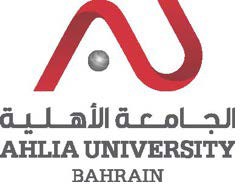 COLLEGE OF INFORMATION TECHNOLOGYDEPARTMENT OF INFORMATION TECHNOLOGYCOURSE SYLLABUS/SPECIFICATIONINTENDED LEARNING OUTCOMES (ILOS)TEACHING MATERIALS:ASSESSMENTS:Ahlia University values academic integrity. Therefore, all students must understand the meaning and consequences of cheating, plagiarism and other academic offences under the Code of Student Conduct and Disciplinary Procedures (see www.ahlia.edu.bh/integrity for more information).CODE& TITLE:ITCS 323 – Database Systems: Design and ApplicationITCS 323 – Database Systems: Design and ApplicationWEIGHT:(2 - 2 - 3)(2 - 2 - 3)PREREQUISITE:ITCS 222ITCS 222NQF Level Allocated:77NQF Notional Hours / Credits:    120 notional hours/ 12 NQF credit120 notional hours/ 12 NQF creditDESCRIPTION:This course provides a comprehensive knowledge of database (DB) development and management by using database management systems (DBMS). It details the concepts necessary for designing, implementing and using database systems. Topics include database and file system, database design, relational data model, normalization of relations and data modeling using entity-relationship diagrams.This course provides a comprehensive knowledge of database (DB) development and management by using database management systems (DBMS). It details the concepts necessary for designing, implementing and using database systems. Topics include database and file system, database design, relational data model, normalization of relations and data modeling using entity-relationship diagrams.OBJECTIVES:1. To explain the characteristics that differentiates programming with data file approach from database approach.2.   To cite the goals, functions and models of database system.3.   To demonstrate knowledge of database management systems together with its functions and architecture.4.   To explain data modeling using EERD.5.  To recognize and describe the relational model, its terminologies and properties of database relations.6.   To design efficient and normalized database tables.7.   To explain concepts of conceptual and logical database design.8.  To demonstrate proficiency in using declarative query language, i.e. Structured Query Language to design, build and implement relational database.1. To explain the characteristics that differentiates programming with data file approach from database approach.2.   To cite the goals, functions and models of database system.3.   To demonstrate knowledge of database management systems together with its functions and architecture.4.   To explain data modeling using EERD.5.  To recognize and describe the relational model, its terminologies and properties of database relations.6.   To design efficient and normalized database tables.7.   To explain concepts of conceptual and logical database design.8.  To demonstrate proficiency in using declarative query language, i.e. Structured Query Language to design, build and implement relational database.SEMESTER: ACADEMIC YEAR: INSTRUCTOR: INSTRUCTOR: INSTRUCTOR: OFFICE TEL: OFFICE TEL: OFFICE TEL: EMAIL: EMAIL: EMAIL:   A.   Knowledge and Understanding 	  A.   Knowledge and Understanding 	  A.   Knowledge and Understanding 	NQF Descriptor/ LevelA1A1Concepts and Theories: Demonstrate an understanding of advanced concepts, principles and theories related to designing, implementing and using both Database and Database Management System.Knowledge: theoretical understanding[Level 7]A2A2Contemporary Trends, Problems and Research: N/AN/AA3A3Professional Responsibility: N/AN/A  B.   Subject-Specific Skills 	  B.   Subject-Specific Skills 	  B.   Subject-Specific Skills 	NQF Descriptor/ LevelB1Problem Solving: Identify and analyze real life information management problems in order to solve them by developing efficient database systems.Problem Solving: Identify and analyze real life information management problems in order to solve them by developing efficient database systems.Knowledge: Practical Application [Level 7] B2Modeling and Design: Model business data using EER and relational models and design database systems to meet user needs.Modeling and Design: Model business data using EER and relational models and design database systems to meet user needs.Knowledge: Practical Application [Level 7] B3Application of Methods and Tools: Apply modern DB design and implementation tools suchas (Power Designer) and Microsoft SQL Server.Application of Methods and Tools: Apply modern DB design and implementation tools suchas (Power Designer) and Microsoft SQL Server.Knowledge: Practical Application [Level 7] Communication, ICT and Numeracy Skills [Level 7]   C.   Thinking Skills 	  C.   Thinking Skills 	  C.   Thinking Skills 	NQF Descriptor/ LevelC1Analytic: Analyze the efficiency of databases systems developed for solving real worldproblems  by  applying  the  normalization rules  and  implementing the  best  practices  in database design and modeling.Analytic: Analyze the efficiency of databases systems developed for solving real worldproblems  by  applying  the  normalization rules  and  implementing the  best  practices  in database design and modeling.Generic Problem Solving & Analytical skills [Level 7]C2Synthetic: Demonstrate ability to combine the entities into a unified database design.Synthetic: Demonstrate ability to combine the entities into a unified database design.Generic Problem Solving & Analytical skills [Level 7]C3Creative: NACreative: NAN/AD.  General and Transferable Skills Development)D.  General and Transferable Skills Development)D.  General and Transferable Skills Development)NQF Descriptor/ LevelD1Communication: The ability to express and communicate ideas in oral and written form.Communication: The ability to express and communicate ideas in oral and written form.Communication, ICT and Numeracy Skills [Level 7]D2Teamwork and Leadership: N/ATeamwork and Leadership: N/AN/AD3Organizational  and  Developmental  Skills:  Demonstrate  ability  to  organize  ideas  andeffectively allocate time in given assignment or project.Organizational  and  Developmental  Skills:  Demonstrate  ability  to  organize  ideas  andeffectively allocate time in given assignment or project.Competence:	Autonomy,Responsibility	and	Context[Level 7]D4Ethical and Social Responsibility: N/AEthical and Social Responsibility: N/AN/ACourse Structures (Outline)Course Structures (Outline)Course Structures (Outline)Course Structures (Outline)Course Structures (Outline)Course Structures (Outline)Course Structures (Outline)Course Structures (Outline)Course Structures (Outline)Course Structures (Outline)Course Structures (Outline)Course Structures (Outline)Course Structures (Outline)Course Structures (Outline)Course Structures (Outline)Course Structures (Outline)WeekLectureHours     LabHours     LabHours     LabILOsILOsILOsUnit/Module or Topic TitleUnit/Module or Topic TitleUnit/Module or Topic TitleTeaching MethodTeaching MethodTeaching MethodAssessment MethodAssessment Method1222A1, B3A1, B3A1, B3Syllabus, Introduction andlab demonstrationSyllabus, Introduction andlab demonstrationSyllabus, Introduction andlab demonstrationLecture/ LabDemonstrationLecture/ LabDemonstrationLecture/ LabDemonstration2222A1, B3, C1A1, B3, C1A1, B3, C1Introduction to Databases:- Introduction.- Traditional File-Based Systems- Database Approach.- Advantages &disadvantages ofDBMSs.Lab:- File-based approach.Introduction to Databases:- Introduction.- Traditional File-Based Systems- Database Approach.- Advantages &disadvantages ofDBMSs.Lab:- File-based approach.Introduction to Databases:- Introduction.- Traditional File-Based Systems- Database Approach.- Advantages &disadvantages ofDBMSs.Lab:- File-based approach.Lecture/ In- Lab Supervised Work/ Class DiscussionLecture/ In- Lab Supervised Work/ Class DiscussionLecture/ In- Lab Supervised Work/ Class DiscussionOral Participation/ In-Lab ExercisesOral Participation/ In-Lab Exercises3222A1, B3A1, B3A1, B3Database Environment:- The Three-Level ANSI-SPARC Architecture.- Database Languages.- Data  Models  and  ConceptualModeling.- Functions of a DBMS.Lab:- Database implementation usingAccess.Database Environment:- The Three-Level ANSI-SPARC Architecture.- Database Languages.- Data  Models  and  ConceptualModeling.- Functions of a DBMS.Lab:- Database implementation usingAccess.Database Environment:- The Three-Level ANSI-SPARC Architecture.- Database Languages.- Data  Models  and  ConceptualModeling.- Functions of a DBMS.Lab:- Database implementation usingAccess.Lecture/ LabDemonstration/ In-Lab Supervised WorkLecture/ LabDemonstration/ In-Lab Supervised WorkLecture/ LabDemonstration/ In-Lab Supervised WorkOral Participation/ Quiz 1Oral Participation/ Quiz 14222A1, B2, B3A1, B2, B3A1, B2, B3The Relational Model:- Terminology.- Integrity Constraints.- Views.Entity Relationship Modeling:- Entity Types.- Relationship Types.- Attributes.Lab:- Database implementation usingAccess.The Relational Model:- Terminology.- Integrity Constraints.- Views.Entity Relationship Modeling:- Entity Types.- Relationship Types.- Attributes.Lab:- Database implementation usingAccess.The Relational Model:- Terminology.- Integrity Constraints.- Views.Entity Relationship Modeling:- Entity Types.- Relationship Types.- Attributes.Lab:- Database implementation usingAccess.Lecture/ In- Lab Supervised WorkLecture/ In- Lab Supervised WorkLecture/ In- Lab Supervised WorkOral Participation/ In-Lab ExercisesOral Participation/ In-Lab Exercises5-7666A1, B1, B2, B3A1, B1, B2, B3A1, B1, B2, B3Entity Relationship Modeling:- Strong and Weak Entity Types.- Attributes on Relationships.- Structural Constraints.- Problem with ER Model.Lab: SQL DMLSQL SELECT StatementUsing Single-Row Functions to Customize Output.Using Conversion Functions and Conditional Expressions- Working with Power Designer for ER Diagram.Entity Relationship Modeling:- Strong and Weak Entity Types.- Attributes on Relationships.- Structural Constraints.- Problem with ER Model.Lab: SQL DMLSQL SELECT StatementUsing Single-Row Functions to Customize Output.Using Conversion Functions and Conditional Expressions- Working with Power Designer for ER Diagram.Entity Relationship Modeling:- Strong and Weak Entity Types.- Attributes on Relationships.- Structural Constraints.- Problem with ER Model.Lab: SQL DMLSQL SELECT StatementUsing Single-Row Functions to Customize Output.Using Conversion Functions and Conditional Expressions- Working with Power Designer for ER Diagram.Lecture/ In-Class Supervised Work/In-Lab Supervised WorkLecture/ In-Class Supervised Work/In-Lab Supervised WorkLecture/ In-Class Supervised Work/In-Lab Supervised WorkIn-Class Exercises/ In-LabExercises/ Quiz2 (week7)In-Class Exercises/ In-LabExercises/ Quiz2 (week7)8-9444B1, B2,B3, C1,C2, D3B1, B2,B3, C1,C2, D3B1, B2,B3, C1,C2, D3Enhanced	Entity	RelationshipModeling:- Specialization/Generalization.- Aggregation.- Composition.Lab: SQL  DMLDisplaying Data from Multiple Tables.Using	Subqueries	to Solve Queries.Enhanced	Entity	RelationshipModeling:- Specialization/Generalization.- Aggregation.- Composition.Lab: SQL  DMLDisplaying Data from Multiple Tables.Using	Subqueries	to Solve Queries.Enhanced	Entity	RelationshipModeling:- Specialization/Generalization.- Aggregation.- Composition.Lab: SQL  DMLDisplaying Data from Multiple Tables.Using	Subqueries	to Solve Queries.Lecture/In-LabSupervisedWork / In-Class Supervised WorkLecture/In-LabSupervisedWork / In-Class Supervised WorkLecture/In-LabSupervisedWork / In-Class Supervised WorkIn-LabExercises /In-ClassExercises / Assignment 1In-LabExercises /In-ClassExercises / Assignment 18-9444B1, B2,B3, C1,C2, D3B1, B2,B3, C1,C2, D3B1, B2,B3, C1,C2, D3Enhanced	Entity	RelationshipModeling:- Specialization/Generalization.- Aggregation.- Composition.Lab: SQL  DMLDisplaying Data from Multiple Tables.Using	Subqueries	to Solve Queries.Enhanced	Entity	RelationshipModeling:- Specialization/Generalization.- Aggregation.- Composition.Lab: SQL  DMLDisplaying Data from Multiple Tables.Using	Subqueries	to Solve Queries.Enhanced	Entity	RelationshipModeling:- Specialization/Generalization.- Aggregation.- Composition.Lab: SQL  DMLDisplaying Data from Multiple Tables.Using	Subqueries	to Solve Queries.Lecture/In-LabSupervisedWork / In-Class Supervised WorkLecture/In-LabSupervisedWork / In-Class Supervised WorkLecture/In-LabSupervisedWork / In-Class Supervised WorkIn-LabExercises /In-ClassExercises / Assignment 1In-LabExercises /In-ClassExercises / Assignment 110-11444A1, B1, B2, B3, C1A1, B1, B2, B3, C1A1, B1, B2, B3, C1Relational AlgebraLab- Structured Query Language.Relational AlgebraLab- Structured Query Language.Relational AlgebraLab- Structured Query Language.Lecture/In-Lab Supervised Work /In-Class Supervised WorkLecture/In-Lab Supervised Work /In-Class Supervised WorkLecture/In-Lab Supervised Work /In-Class Supervised WorkIn-Lab Exercises / In-Class Exercises/ MajorTest(week10)In-Lab Exercises / In-Class Exercises/ MajorTest(week10)12-13444A1, B1, B3, C1, D3A1, B1, B3, C1, D3A1, B1, B3, C1, D3Normalization:- The purpose of Normalization.- How   Normalization   SupportsDatabase Design.- Data  Redundancy  and  UpdateAnomalies.- Functional Dependencies.- The process of Normalization (1NF, 2 NF, and 3 NF).Lab:- Structured Query Language.- Using DDL Statement Create and   Manage Tables.Normalization:- The purpose of Normalization.- How   Normalization   SupportsDatabase Design.- Data  Redundancy  and  UpdateAnomalies.- Functional Dependencies.- The process of Normalization (1NF, 2 NF, and 3 NF).Lab:- Structured Query Language.- Using DDL Statement Create and   Manage Tables.Normalization:- The purpose of Normalization.- How   Normalization   SupportsDatabase Design.- Data  Redundancy  and  UpdateAnomalies.- Functional Dependencies.- The process of Normalization (1NF, 2 NF, and 3 NF).Lab:- Structured Query Language.- Using DDL Statement Create and   Manage Tables.Lecture/ In-Lab Supervised Work /In-Class Supervised WorkLecture/ In-Lab Supervised Work /In-Class Supervised WorkLecture/ In-Lab Supervised Work /In-Class Supervised WorkIn-Lab Exercises/ Assignment 2 / Quiz 3 (week13)In-Lab Exercises/ Assignment 2 / Quiz 3 (week13)14222A1, B1, C1A1, B1, C1A1, B1, C1Selected	Database	Issues:Security and Administration- Efficient Entity Design.- Database Security.- Countermeasures	Computer- Based Controls.Lab:- Structured Query Language.Selected	Database	Issues:Security and Administration- Efficient Entity Design.- Database Security.- Countermeasures	Computer- Based Controls.Lab:- Structured Query Language.Selected	Database	Issues:Security and Administration- Efficient Entity Design.- Database Security.- Countermeasures	Computer- Based Controls.Lab:- Structured Query Language.Lecture/ In-Class Supervised WorkLecture/ In-Class Supervised WorkLecture/ In-Class Supervised WorkIn-Class Exercises/ In- Lab ExercisesIn-Class Exercises/ In- Lab Exercises15222B1, B2,B3, C1, C2, D1, D3B1, B2,B3, C1, C2, D1, D3B1, B2,B3, C1, C2, D1, D3Student ProjectsStudent ProjectsStudent ProjectsProjectSupervisionProjectSupervisionProjectSupervisionEvaluation ofProject Presentation and ReportEvaluation ofProject Presentation and Report162A1, B1,B2, C1, C2A1, B1,B2, C1, C2A1, B1,B2, C1, C2All TopicsAll TopicsAll TopicsFinal ExamFinal ExamTEXTBOOK(S):Connolly T. and Begg C. (2014) Database Systems, A practical Approach to Design, Implementation, and Management, 6th Edition, Pearson.HANDOUT(S):Available on Moodle i.e. http://www.ahlia.edu.bh/moodleREFERENCE(S):1.   Elmasri R. and Navathe S. (2015) Fundamentals of Database Systems, 7th Edition, Pearson.2.   Coronel C. and Morris S. (2014) Database Systems Design, implementation andManagement, 11th Edition, Cengage Learning.3.   Coronel C. and Morris S. (2012) Database Principles:  Fundamentals of	Design, Implementation, and Management, 10th Edition, Cengage Learning.4.   Kroenke D. and Auer D. (2015) Database Concepts, 7th Edition, Pearson.5.   Molina H., Ullman, J. and Widom, J. (2013) Database Systems: The CompleteBook, 2nd Edition, Pearson.Type ofAssessmentDescriptionILOsWeightingQuizzesThree written quizzes to be conducted withdifferent question types like: MC, and short- answer. Each quiz is for 30 minutes. The average of best two quizzes will be considered.A15%AssignmentsAssignment to  be  given  to  students,worth five marks. The assignment will assess students’ skills in modeling, designing a database.B1, B2, C2, D35%ProjectProject consisting of several phases in whichthe student should design, normalize and implement a DB for an information system of his/ her choice.B1, B2, B3, C1, C2, D1, D320%Major TestThe  major  test  is  a  written,  in-class  90minutes test. It will cover topics studied in the  first  9  weeks.  The  test  will  include several types of questions such as: short- answer, and design and modeling.A1, B1, B2, C120%Final ExamThe final exam is a comprehensive, writtenexam and will be of two hours. It will consist of design and modeling, short-answer and essay questions.A1, B1, B2, C1, C240%In-Class ExercisesExercises	cover	design,	modeling	andnormalization of a database.B2, C1FormativeIn-Lab ExercisesTo assess students skills in using differentB1, B310%tools for implementing data base.Oral ParticipationIn-class  participation  and  discussion  willassess student understanding of several data base concepts and theories.A1FormativeOverall100%AdmissionsAdmissionsMinimum number of students5Maximum number of students20